  						“Alis grave nil”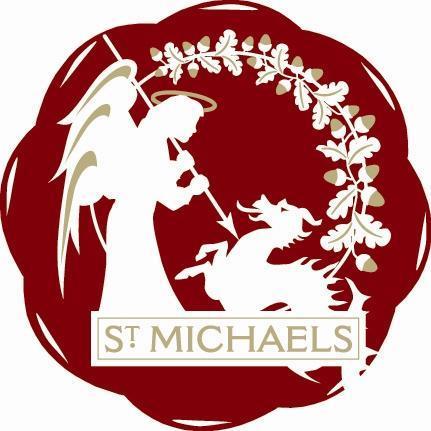 St.Michaels Village Community Group  www.stmichaelsvillage.comMinutes of Meeting held on 20th November 2019 at London Beach at 7.30pmTrevor Bingham in the ChairPresent    Trevor Bingham, Sandra Sutters, John Link, Rob Solly, Rosemary Dayborn,                                  Jean Curteis, John Hoad, Gill WhittakerApologies  Jamie & Liz Entwhistle, Mike Dewdney, Jo Voss, Daf Lindsay                                                                                                                                            Minutes of Last MeetingAcceptance of minutes proposed by  Trevor Bingham and agreed by all.Finance                                                   Opening Balance:   £4659.56Closing Balance     £4670.26see Rob’s email for details St. Michaels BitesCopy has gone to the printers and should be with Rosemary by end of week.  She will let you know when they are ready for collection.  Please distribute as soon as possible.Christmas Switch On Sunday 1st DecemberRob has the Road Closure notices and will put them up.a.s.a.p He is also sorting out the barriers.Rob to liaise with Brenda about storage of the planters.  Rob you have the key to the padlocks.The Christmas Tree is bing erected on Saturday 24th November.  Please come along by about 9.30 to get tree in place as cherry picker is coming at 10.30.  David East will be putting the lights, which he has donated, on the tree once it is up.Rosemary to ask Shawn if he can help.Suggestion made to get a floodlight positioned on the signpost pointing at the tree, in order to illuminate the area.Lindsay has the Church service timings in hand. The lanterns are stored in the Village Hall cupboard, Rob to collect and take to the church. (nb check batteries)Childrens Christmas PartyThe Hall to be decorated on Sunday 1st December.  Access to Hall available from 10 a.m.Gazebo to be put up for Grotto - is this with you Mike?Harry Hickmott has been asked to be Father christmas.  Sandra, John and Linda have organised 70 bags of sweets for the children.John is organising the sausage rolls and little mince pies, Sandra getting crisps and cheese biscuits.Could anyone who has agreed to donate a raffle prize let Rosemary know what will be coming please, and bring it to the Hall on Sunday morning.AOBGerry Clarkson has given 16 metal poppies to Community Group for distributionto the local schools.  Trevor is organising Remembrance Placques similar to the ones we put up at  The Point and they will be given to all the schools in the Tenterden area.The next meeting will be the AGM.  Date is 20th January 2020  AGM at 7p.m. to be followed by General Meeting.Tributes:Next Meeting :   9th July  at London Beach at 8.00pm  = Final Tributes meetingFollowing Meeting:  July 22th - Feedback from Tributes.Ready to goStill to doBanners, Posters, Flyers, Raffle Tickets all sortedSticky labels and 4 x  A1 Posters to comeStage and Acts- sortedCones delivery to Robs garden, collection afterwards being dealt with by Andy in Tenterden.6 a.m. start to put cones along A28All applications for grants in, and grants so far agreed are:- ABC                                             £1000TTC                                              £1000Ward member Callum Knowles   £  500Ward member John LinkWard Member Paul Clokie           £   250Ward Member Kate Walder          £   250Grants still to be agreed are:-Mike Hill KCCFire Brigade and Safety advisory are satisfied with arrangements Fire extinguishers are needed to be on siteSt Johns looking forward to coming.Bucket Collection  (anyone and everyone)The cadets - who wanted to come and help - are not now being allowed to do the bucket collection.The Crown has applied for their licence.Jean needs to know the time they want to set up on the FridaySilcocks Farm OK for the BBQIce Cream Van bookedRob to check cost of wet weather insuranceGazebos for St Johns, Raffle, & Community Group HQ Tea TentLast years Tea Tent not in good condition.  John Hoad to check out 2nd hand one he has heard of, otherwise need to source a new one.Tea TentRunning ofTea Urn from Mike and need to buy a new one, Jean will get tea bags, sugar and coffee, tea pots, squash and cups Shawn can you get the milk please.  Generator from Tim CoombsWater from Rob’s gardenTTC (Andy) will be asked to supply 10 tables and 10 chairs